№ 7(28) АПРЕЛЬ 2018Орган издания Инсарской средней школы №2. Издаётся с 2014 года.Наш девиз:«Импульсивная страна – Это школа номер два. Мы газету создаём, новости в ней пишем,Обо всех мы знаем всё и вестями дышим» 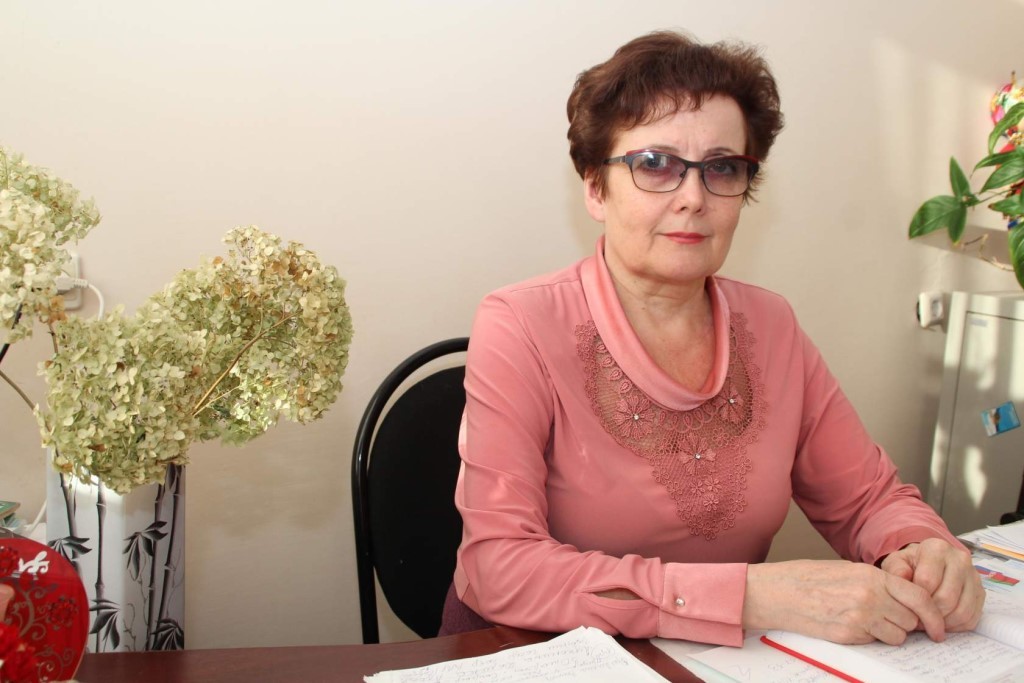 ЛЫЖИПредставители нашей школы отличились в VIII традиционных республиканских соревнованиях по лыжным гонкам, посвящённых - памяти Председателя Госсобрания РМ, полного кавалера орденов Славы В.А.Кечкина. Победителями и призёрами стали как учащиеся ИСОШ № 2, так и педагоги. Первые места на счету А.Панюшкиной, Т.В. Синякиной, Ю.Асташкиной, вторые заняли Д.Панюшкина, Е. Евстифейкин, Т.В.Донина и О. Евстифейкин, третьими финишировали А.Петрова и В.Петров. Поздравляем их с успешным выступлением!!!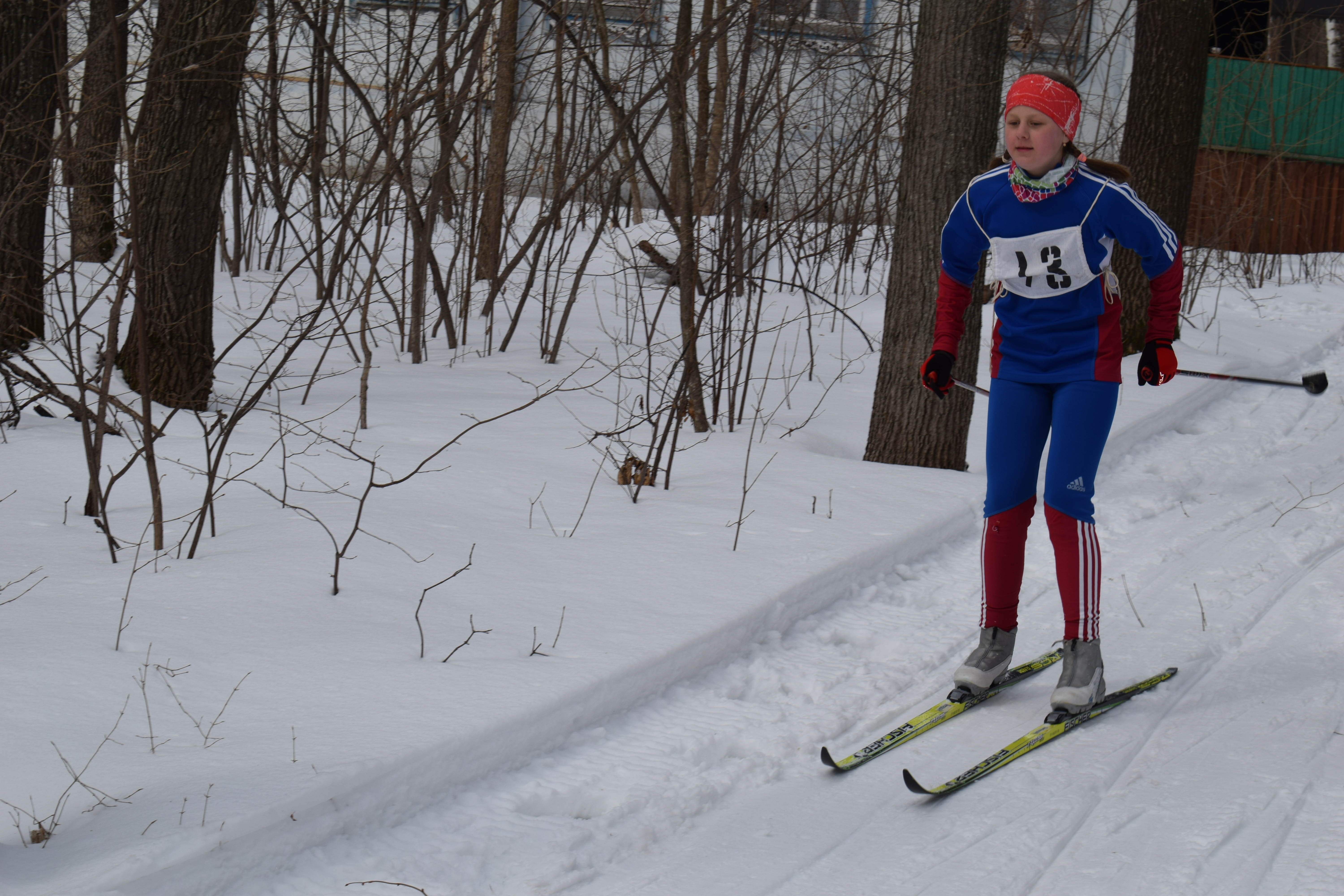 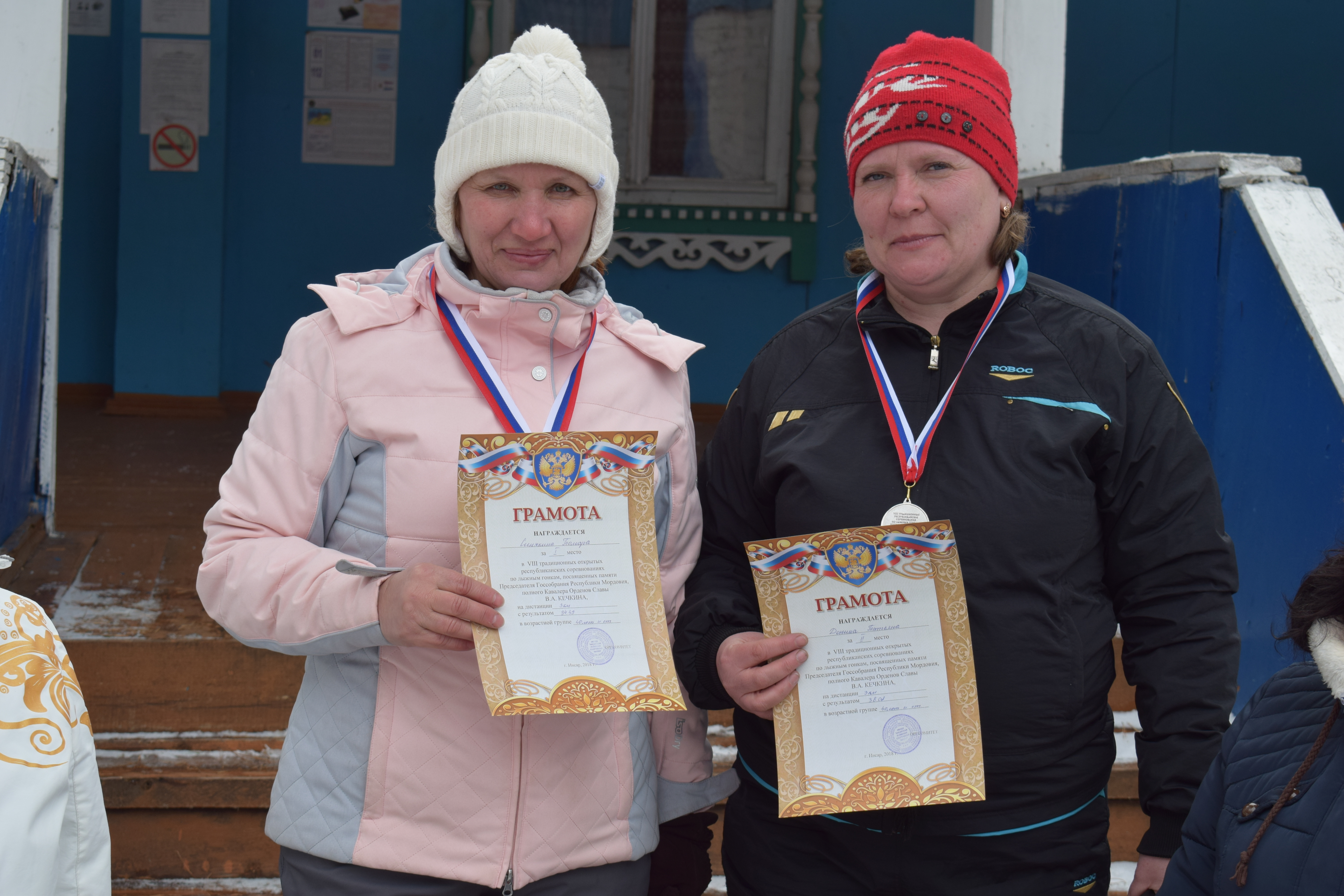 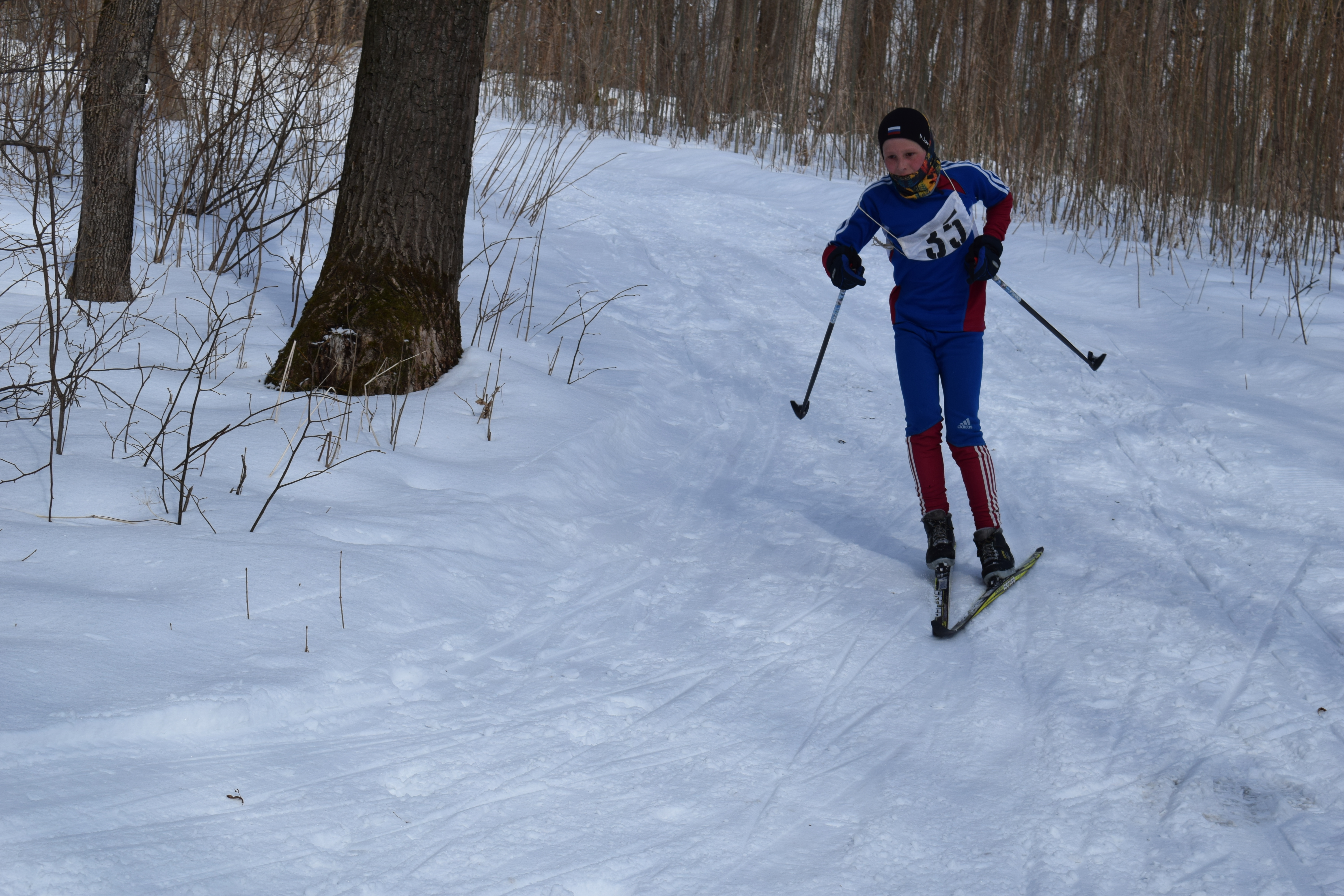 ШАХМАТЫШестеро учащихся Инсарской средней школы № 2 вошли в число лучших в муниципальном шахматном турнире, посвящённом Дню космонавтики. Поздравляем: Фокина Сергея- 2 место в возрастной категории 7-9 лет; Ефаеву Анну, Курдюкова Кирилла – третьи места (10-11 лет); Шепелёва Михаила – 1 место (12-14 лет); Чиркова Дениса- 1 место и Кирейчева Николая- 3 место (15-16 лет, а также  их наставников- В.П.Ионкина, Т.К.Паршину, Л.А.Бирюкову и Т.В.Донину.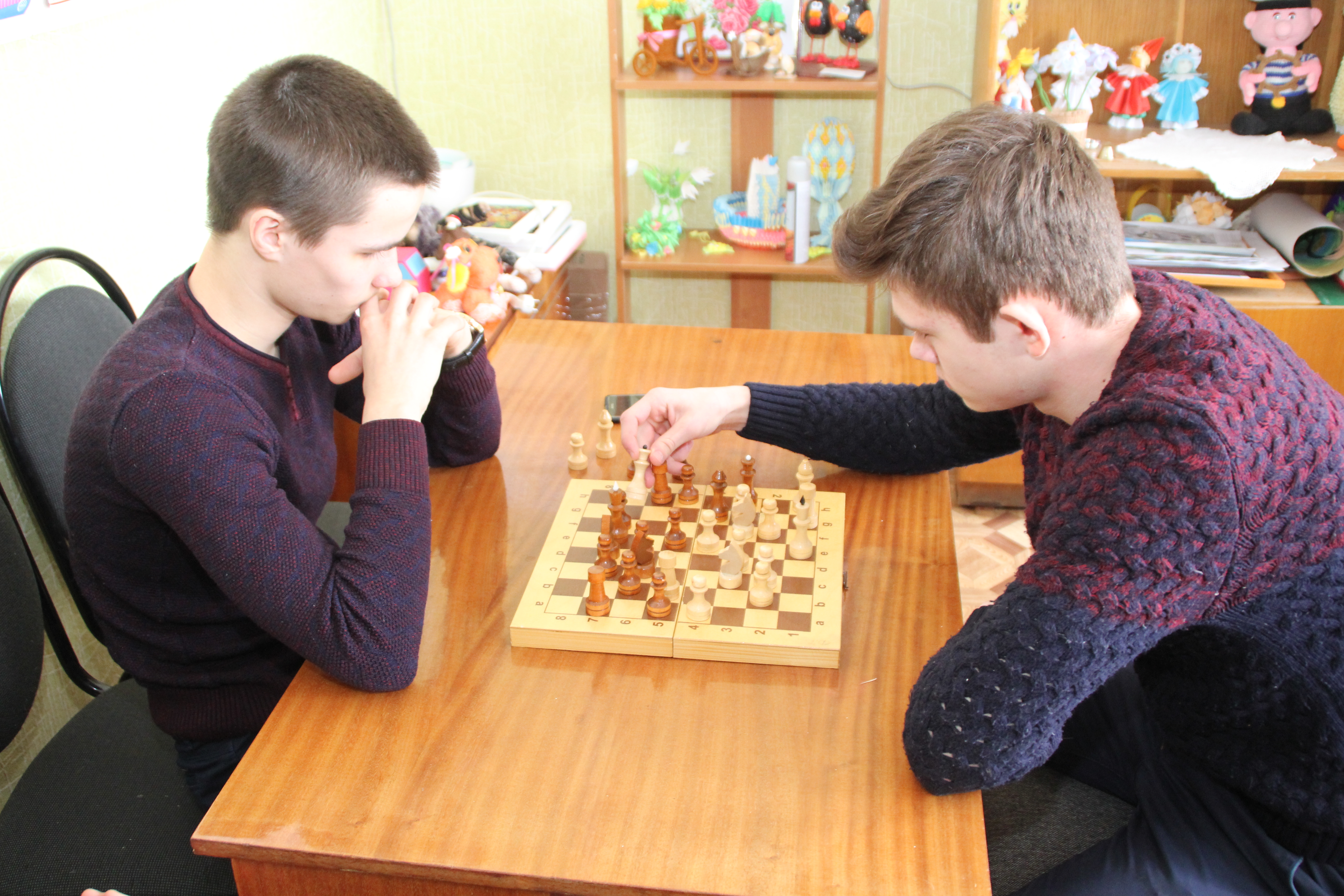 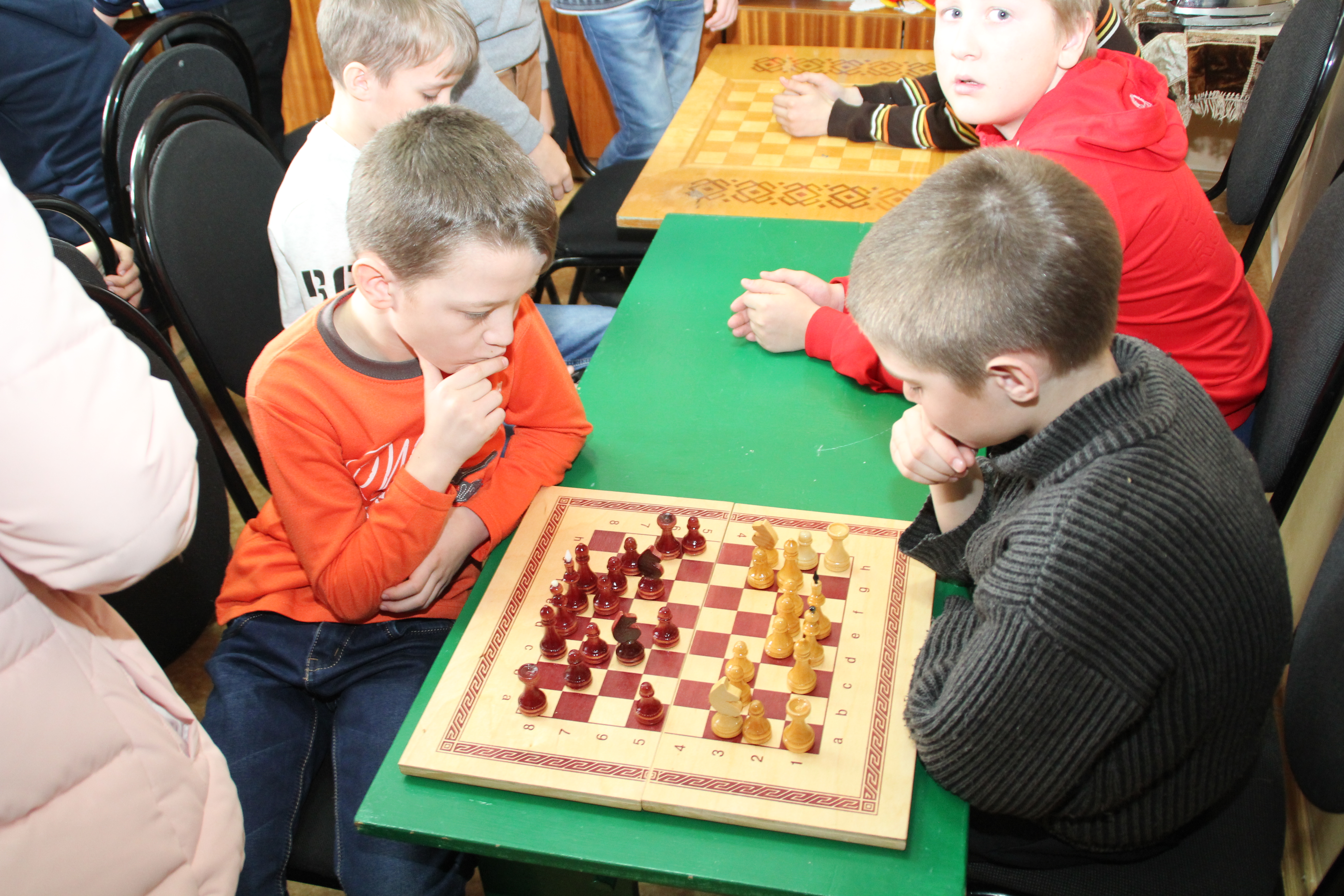 Учащиеся ИСОШ № 2 заняли 1-ое место среди русскоязычных школ в районном мокшанском празднике, посвящённом 90-летнему юбилею известного мордовского поэта и прозаика А.П.Тяпаева.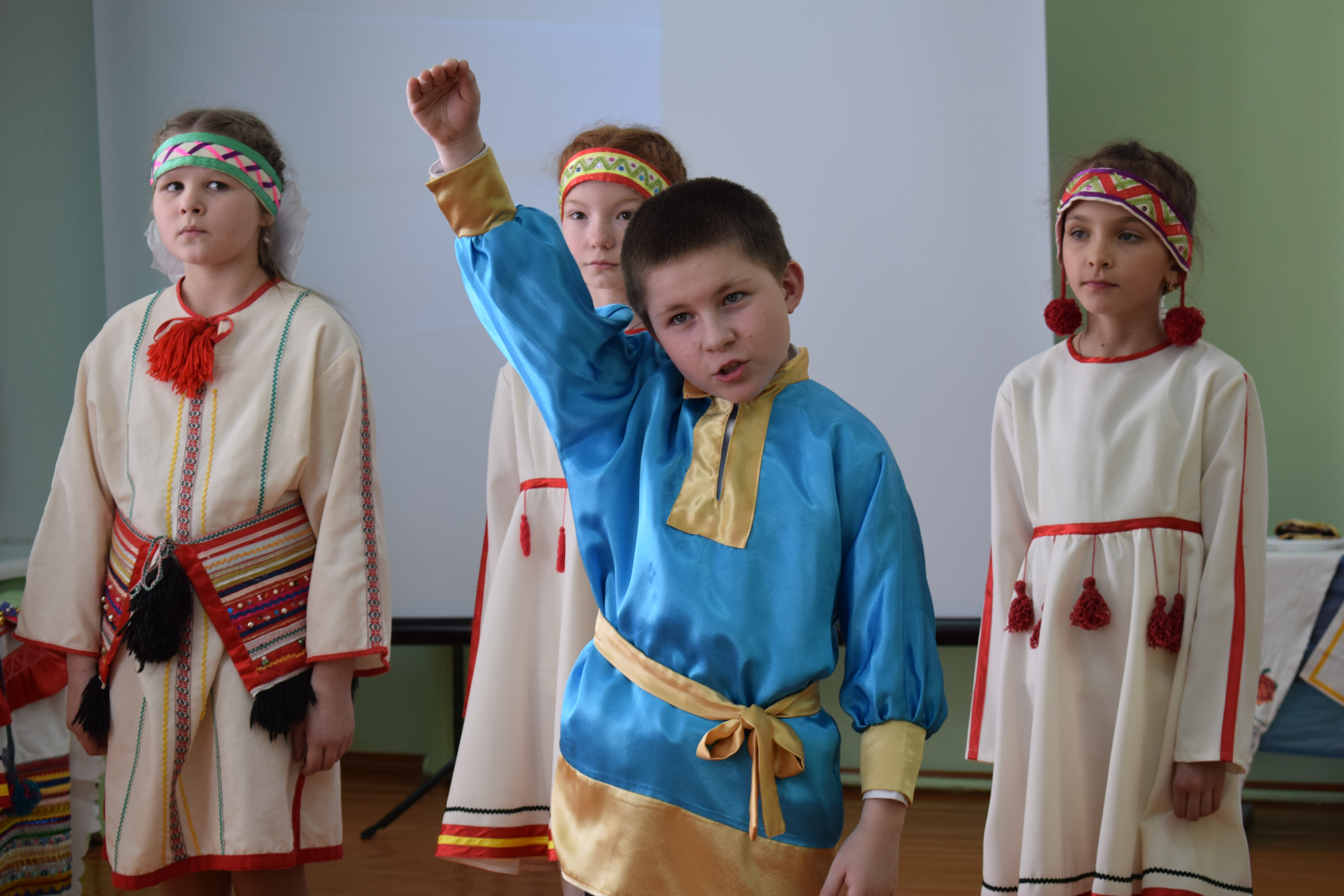 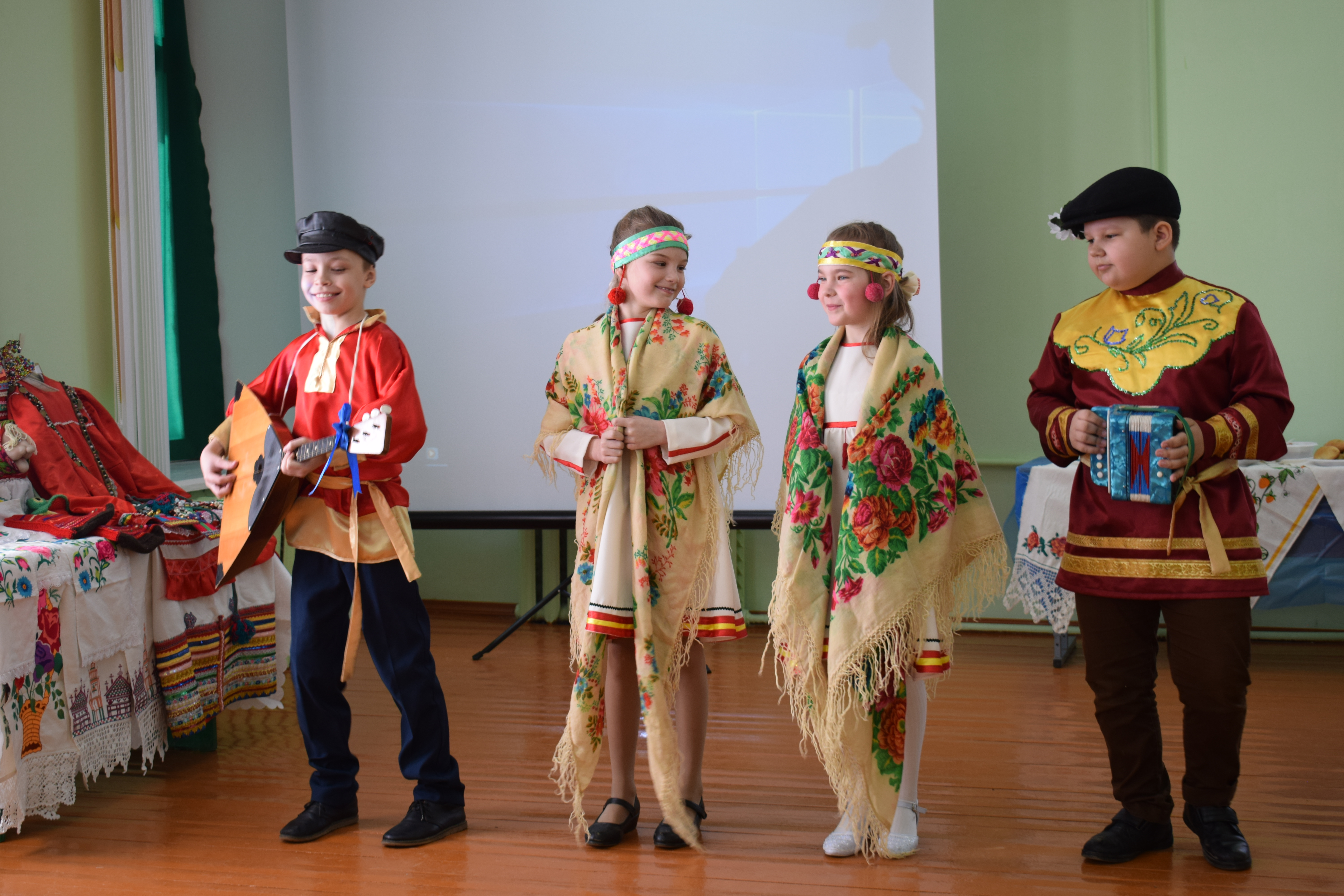 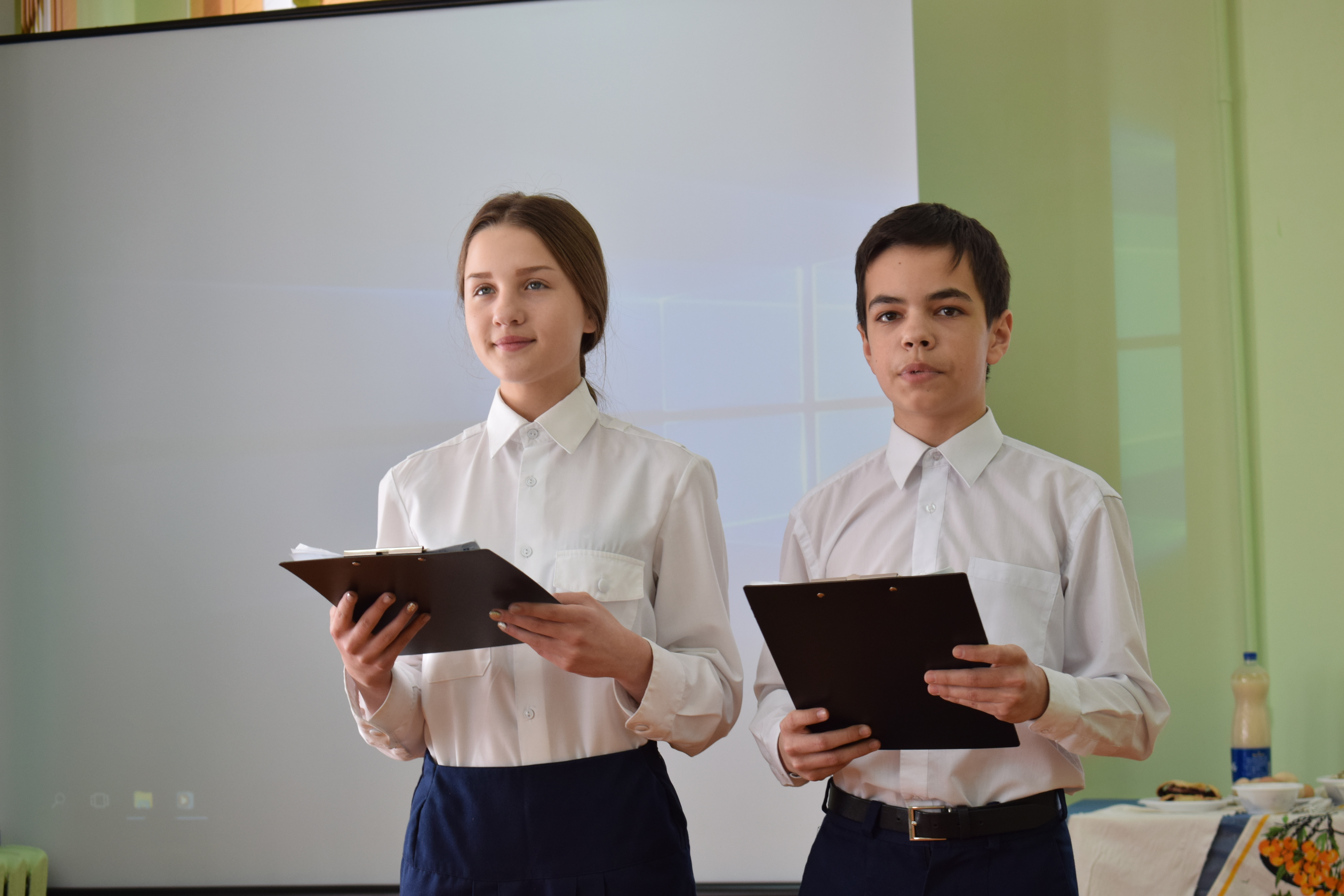 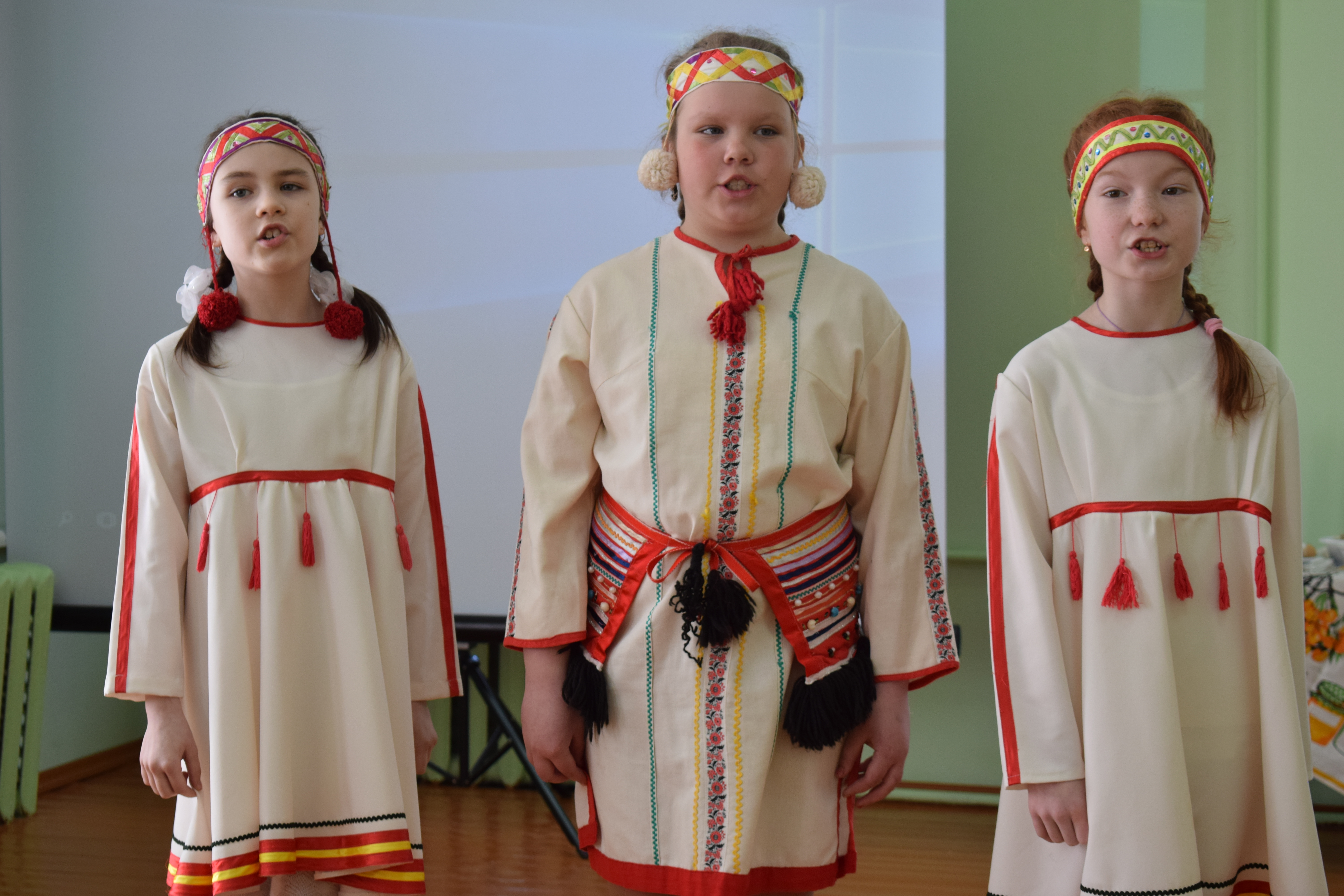 В МГУ им. Н.П. Огарёва состоялся научно-образовательный форум обучающихся Республики Мордовия «Шаг в будущее». Организаторами мероприятия выступили Национальный исследовательский Мордовский государственный университет им. Н.П. Огарёва и Министерство образования Республики Мордовия. Цель форума – выявление одаренных учащихся 9-11 классов образовательных учреждений РМ и стимулирование их познавательной, творческой, экспериментально-исследовательской, проектной, интеллектуальной деятельности. Форум включал в себя два этапа.Заочный тур проходил с 15 декабря 2017г. по 20 февраля 2018г. Было представлено 225 исследовательских и творческих работ учащихся 28 школ Саранска и 46 образовательных учреждений республики. В очный тур от нашей школы прошло семеро учащихся. Выступили они неплохо. А наибольшего успеха добился Авдонькин Артем, ученик 9 класса. Он стал призером форума, был награжден дипломом и ценным подарком. Участие в подобных форумах, конференциях дает взаимодействие современного школьника с высшими учебными заведениями. Поздравляем!!!Учащиеся нашей школы удачно выступили в различных конференциях, где успешно защитили свои работы:1-я Республиканская научно-практическая конференция «Первые шаги в науку»( г.Инсар, ИСОШ № 1)Секция :Человек и обществоСекция :Охрана природы. ЗОЖСекция :Естественные науки (биология, химия, география, астрономия)Секция : Гуманитарные науки (филология, иностранные языки)Секция : Начальная школаРеспубликанская научно-практическая конференция школьников «Наследие» г. КовылкиноРеспубликанская научно-практическая конференция школьников «Наследие» г. КовылкиноРеспубликанская научно-практическая конференция школьников «Наследие» г. КовылкиноРеспубликанская научно-практическая конференция школьников «Наследие» г. Ковылкино1.Шабалкина Виктория2клпобедительАвдонькина И.П.2.Акимова Елизавета4клПриз жюриКрасникова М.В.3.Лапшин Кирилл7 кл.призёрКитаева С.А.Республиканская научно-практическая конференция школьников «Юный исследователь» пос. ТорбеевоРеспубликанская научно-практическая конференция школьников «Юный исследователь» пос. ТорбеевоРеспубликанская научно-практическая конференция школьников «Юный исследователь» пос. ТорбеевоРеспубликанская научно-практическая конференция школьников «Юный исследователь» пос. Торбеево1.Шабалкина Виктория2клпризёрАвдонькина И.П.2.Щанкина Кристина8 клпризёрКрасникова М.В.Республиканская научно-практическая конференция школьников «Культура Мордовии:настоящее,прошлое,будущее»Республиканская научно-практическая конференция школьников «Культура Мордовии:настоящее,прошлое,будущее»Республиканская научно-практическая конференция школьников «Культура Мордовии:настоящее,прошлое,будущее»Республиканская научно-практическая конференция школьников «Культура Мордовии:настоящее,прошлое,будущее»1.Шабалкина Виктория2клпризёрАвдонькина И.П.2.АгееваАлександра8 клпризёрКрасникова М.В.3.Акимова Елизавета4 кл.победительКрасникова М.В.4.Батайкина Вероника2кл.Приз жюриАвдонькина И.П.5.Кузнецова София 9 кл.призерАвдонькина И.П.6.Павлова Полина 2 кл.призерАвдонькина И.П.7Лапшина Светлана5 клпризёрКраснощёкова Г.Н.8Коптяева Татьяна10клпризёрОкунькова Ю.В.9Маркунина Алина7 клпризёрОкунькова Ю.В.10Дербеденев Денис4клПриз жюриБирюкова Л.А11МаврушкинаАнгелина4 клпризёрБирюкова Л.А.12Кузнецов Игорь2 клпризёрВельмяйкина Н.Н.13Лазарева Рената4 клпризёрТамбовцева Н.И.14Морару Дарья5 клпризёрОкунькова Ю.В.15Земский Максим3 клпризёрДонина Т.В.16Кадейкин Вадим3 кл.призёрДонина Т.В.№Название  работыФИО участникаКлассМЕСТОФИО руководителя1Волонтерское движениеЕмельянова Ольга8ПОБЕДИТЕЛЬОськина Лидия Степановна2Девиантное поведение в подростковой средеХарюшина Аделия 10УЧАСТИЕМорозова Светлана Алексеевна3Формирование адекватной самооценки младших школьников как условие психологической безопасности»Курынова Александра 10ПРИЗЁРМорозова Светлана Алексеевна1Настенный светильникНатахин Денис7ЛАУРЕАТКривошеев Денис Юрьевич1Ферменты в нашей жизниКраснорепова Анастасия 10ПобедительСтюбко Галина Александровна1Влияние интернет общения на грамотность школьниковКурдюкова Алёна11ПОБЕДИТЕЛЬКрасникова Мария Валерьевна1Природное явление - вулканБатайкина Вероника2ПРИЗЁРАвдонькина Ирина Петровна3Тряпичная куклаШабалкина Виктория2ПРИЗЁРАвдонькина Ирина Петровна4Тайны архитектурных памятников города ИнсараКадейкин Вадим 3ПРИЗЁРДонина Татьяна Вячеславовна5Кто в доме хозяин?Осипова Виктория 3ПОБЕДИТЕЛЬЛапшина Елена Александровна6Компьютер – мой друг или враг?Палаткина Анастасия 3ПРИЗЁРВласенко Нина Александровна7Тайны архитектурных памятников города ИнсараЗемский Артем3ПРИЗЁРДонина Татьяна Вячеславовна8Русские платки - отражение душиАкимова Елизавета 4ПРИЗЁРКрасникова Мария Валерьевна9Шахматы – это спорт, игра, искусство или наука?Просвиркина Юлия 4ПРИЗЁРБирюкова Любовь Алексеевна